In Celebration of Dr. Donald Green’s Presidential Inauguration, Please Join Us in a School Supply Drive to Benefit Local School ChildrenSponsored by Georgia Highlands College Faculty, Staff, & StudentsAs faculty, staff, and students return for fall classes with fresh pens in hand, shiny new notebooks, and the coolest backpacks around, let us all take a minute to reflect on the fact that there are many families in our communities who are unable to provide basic school supplies to their children. In light of this need, Georgia Highlands College, in celebration of Dr. Donald Green’s Presidential Inauguration, is sponsoring a school supply drive to collect much-needed supplies for local children. Working with the Family Connections affiliates in Bartow, Cobb, Douglas, Floyd, and Paulding, we will collect and distribute a variety of supplies to where they are needed most. Just as each of our campuses are unique, so are the needs within each community. Below you will find a list of supplies requested by campus, as well as drop-off locations. Items Needed by Campus:Cartersville:HUBMarbled composition booksLice kitsJuice BoxesRamen NoodlesPop tartsEasy Mac and CheeseApplesauceGranola Bar or Nutrigrain BarBox of RaisinsFruit CupFruit SnackBeanie WeanieBeef A RoniSpaghetti-OVienna SausageCan of Soup/ChiliCan of VegetablesDouglasville:Office of the Dean’s Administrative AssistantGeneral School SuppliesFloyd:Outside of the admissions office, the library, the social science division offices, natural science division, and the gym.General School SuppliesToiletriesMarietta:Lobby of GHC OfficesNotebook paper - Wide RuleCrayons - Box of 24PencilsPens - Blue or BlackSpiral NotebooksComposition BooksPaulding:Lobby of the Administration Office SuiteGeneral School SuppliesDonations will be collected through September 17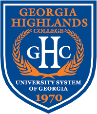 